Муниципальное бюджетное дошкольное образовательное учреждение муниципального образования «Город Архангельск»«Детский сад комбинированного вида № 183 «Огонёк»Инновационные формы сотрудничества ДОУ и семьи  в развитии  творческих способностей детей                                                           Угрюмова Елена Ивановна, воспитательКурбатова Анна Викторовна, воспитательПервые шаги в мир творчества ребёнок делает в семье, но,  к сожалению, многие родители стремятся, в первую очередь, дать детям багаж знаний, превращая развитие творческих способностей во вторичную ценность. Кроме того, чрезмерная скованность, серьёзность и консервативность родителей, а так же их нежелание и неумение поддержать игру детей ведёт к постепенному разрушению детско-родительских отношений, понижению статуса отца в семье. Согласно требованиям ФГОС ДО мы ведём работу по созданию условий развития творческих способностей детей на основе сотрудничества со взрослыми и сверстниками.  Акцент в работе мы делаем на формирование умений и навыков взаимодействия детей и родителей в досуговой  деятельности.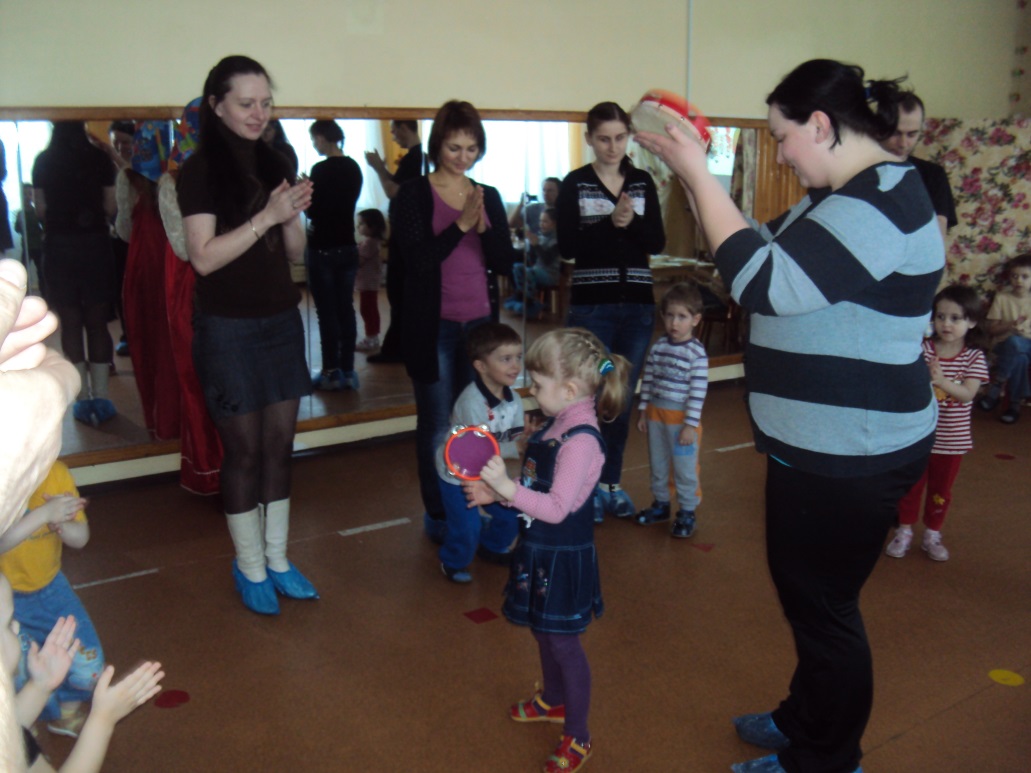 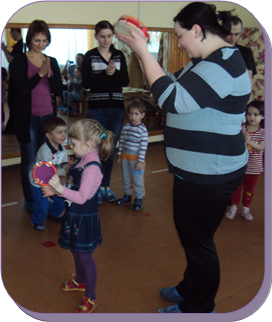 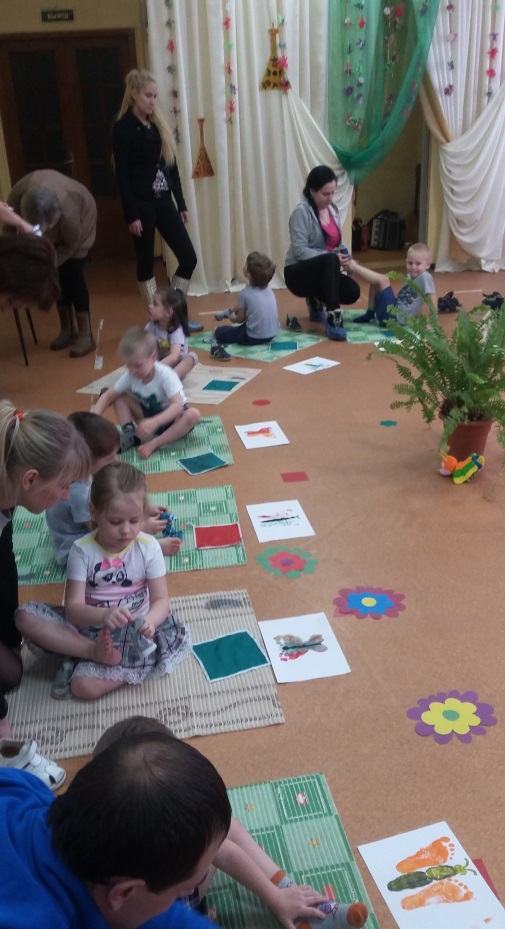 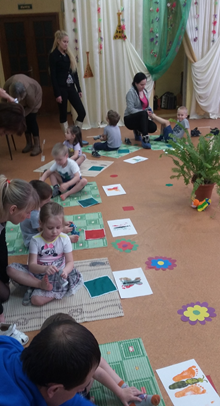 Цель: формирование партнёрских отношений участников образовательного процессаЗадачи:· Формировать потребность к совместной творческой деятельности родителей и детей;· Обогащать опыт родителей в использовании разнообразных  способов творческого контакта с детьми в различных видах деятельности;· Повышать статус отца в семье;· Пропагандировать позитивный семейный опыт, формировать предпосылки семейных традиций.Пространство ДОУ должно быть максимально открыто для родителей, не только для созерцания успехов детей, но и стать площадкой для непосредственного участия в решении задач развития  и воспитания детей. Такие виды деятельности, как пение, танец, физкультура, театр,                   изобразительная  деятельность, игра  не только позволяют  семье пополнить копилку позитивного опыта сотрудничества взрослых и детей, но и формируют        коммуникативные привычки, способствуют  социализации детей в коллективе сверстников и взрослых  Методы работы:Метод творческих заданий: игры-ситуации,  игры-импровизации, упражнения-провокации,   игры-фантазии.Метод творчесхих преобразований: ситуации увеличения-уменьшения объекта , ситуацияи замещения, перемещения.Метод открытых задач: дополнение изображения, опредмечивание изображения ,  решение проблемных ситуаций, придумывание вариантов событий.Метод презентаций: презентация как часть мероприятия (развлечения, мастер класса и др.); презентация как самостоятельное мероприятие (вернисаж, выставка работ, выставка семейных достижений, презентация опыта семейного воспитания и др.)Среди многообразия методов и приёмов наиболее эффективно для реализации задач нами использовались: метод творческих заданий,  творческих преобразований, проектный, презентации. Формы работы:                     Развлечение родителей с детьми      Семейная гостиная          Мастер-класс              Семейные конкурсы               Выставка семейног  творчестваМладшая группаЗадачи: · способствовать успешной адаптации детей к ДОУ,;· создать позитивно– доверительные отношения между участниками образовательного процесса;· стимулировать интерес родителей к совместной деятельности с детьми;· обеспечить права родителей на уважение и понимание, на участие в жизни ДОУ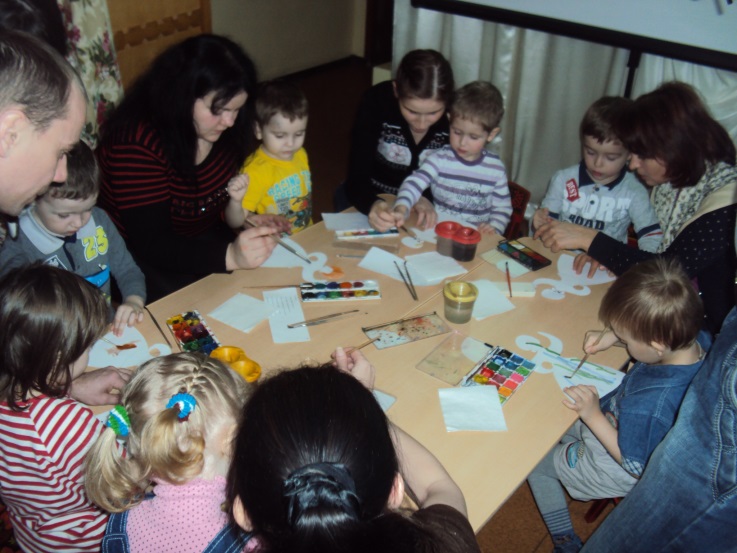 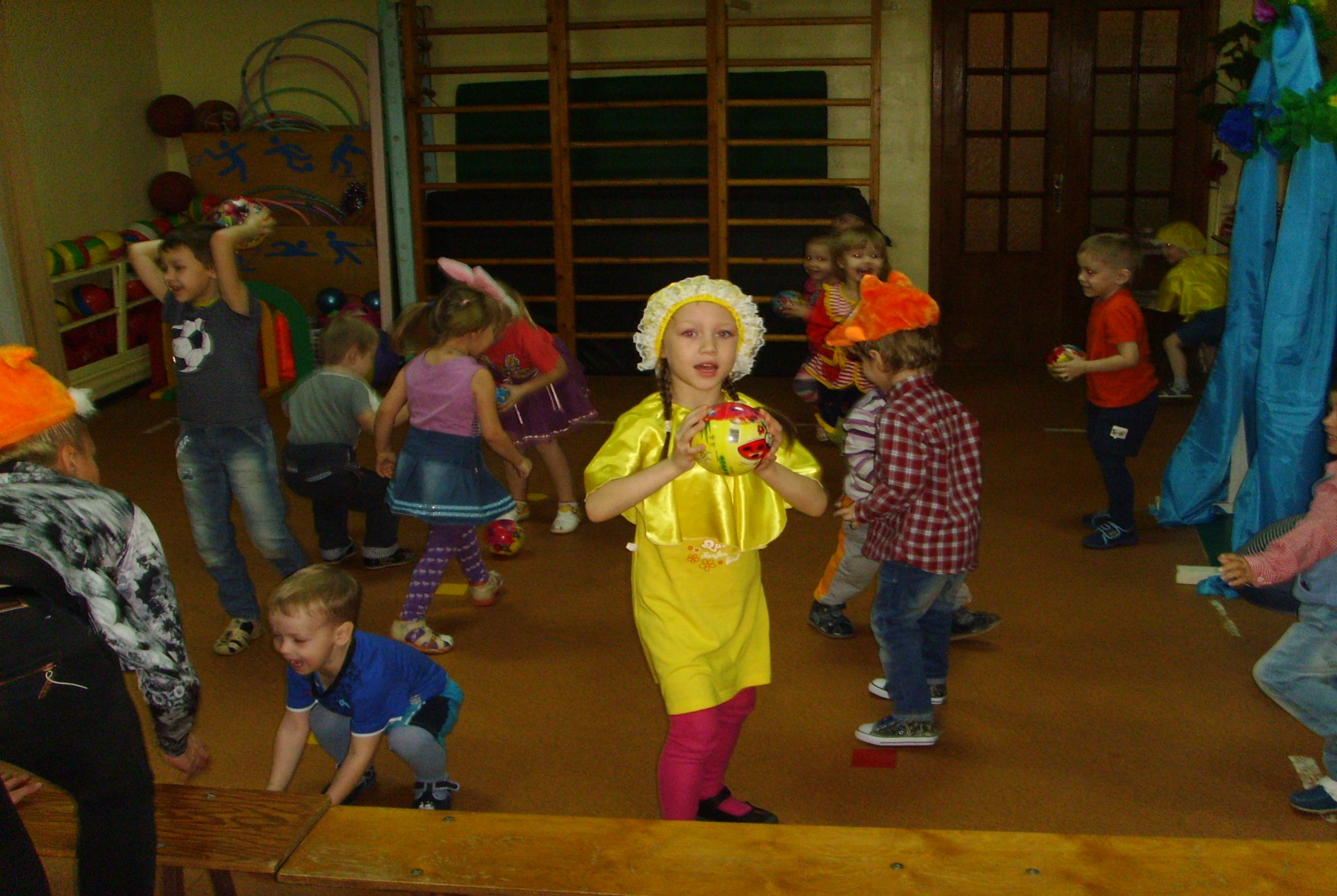 Средняя группа Задачи:· Обучать родителей различным видам совместной с детьми творческой деятельности, используя богатство эмоциональных состояний ребёнка;· Вовлекать  семью в единое образовательное пространство ДОУ, объединив усилия для развития творческих способностей детей дошкольного возраста;Повышать педагогическую компетентность родителейСтаршая группа Задачи:· Создать благоприятные условия для творческой самореализации каждого ребёнка; · Поддерживать уверенность родителей в собственных педагогических возможностях;· Поощрять родителей за внимательное отношение к разнообразным стремлением и потребностям ребёнка, создание необходимых условий для их удовлетворения в семье.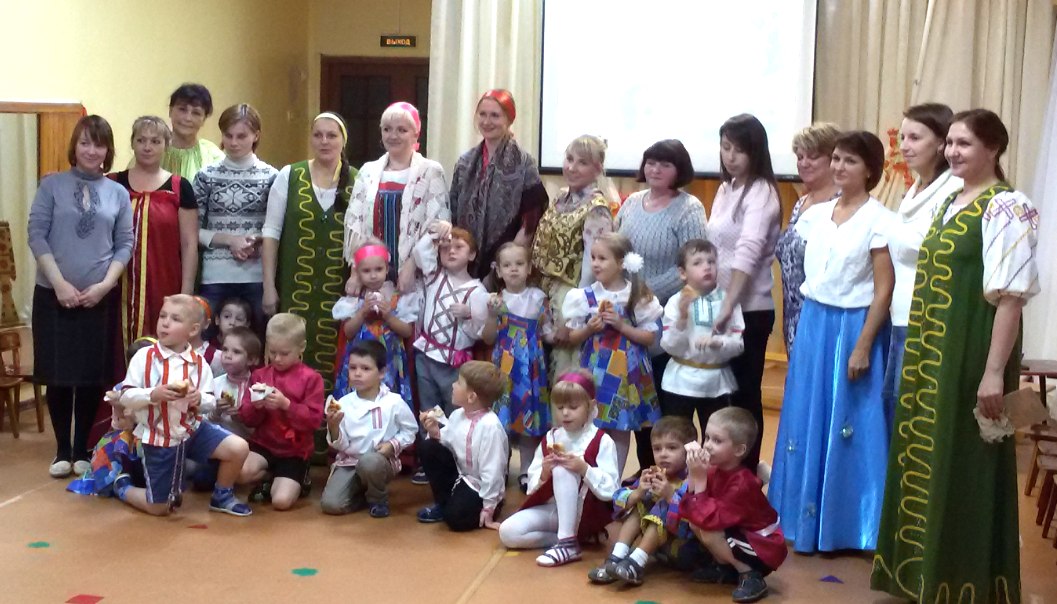 Подготовительная группаЗадачи:· Создать условия для проявления творческих способностей детей в различных способах  поведения  и коммуникативных ситуациях;· Формировать предпосылки  детской поисковой деятельности, интеллектуальной инициативы.· Формировать у родителей воспитанников способности разрешать разные типы социально- педагогических ситуаций, связанных с воспитанием ребёнка.Пение, танец, физкультура, театр, изобразительная  деятельность, игра  не только позволяют  семье пополнить копилку позитивного опыта сотрудничества взрослых и детей, но и формируют  коммуникативные привычки, способствуют  социализации детей в коллективе сверстников и взрослых. Результаты: · Сформирован у детей и их родителей интерес к совместной досуговой  деятельности. · Привычка совместной творческой деятельности родителей с детьми является основой  их участия  в  мероприятиях, конкурсах, соревнованиях  разного уровня.· Создано портфолио  группы и семьи.